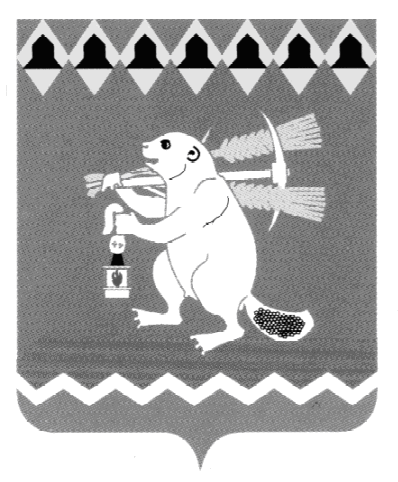 Администрация Артемовского городского округа ПОСТАНОВЛЕНИЕот 29.10.2021                                                                                            № 936-ПАО внесении изменения в перечень муниципальных (государственных) услуг, которые являются необходимыми и обязательными для предоставления на территории Артемовского городского округа и подлежат переводу в электронный видВ связи с необходимостью внесения изменений в перечень муниципальных (государственных) услуг, которые являются необходимыми и обязательными для предоставления на территории Артемовского городского округа и подлежат переводу в электронный вид, в соответствии Федеральным законом от 27 июля 2010 года № 210-ФЗ «Об организации предоставления государственных и муниципальных услуг», принимая во внимание пункт 5.2 главы II Протокола от 19.07.2021 № 55 заседания комиссии по повышению качества предоставления государственных и муниципальных услуг, а также осуществления государственного контроля (надзора) и муниципального контроля в Свердловской области в режиме видеоконференции с муниципальными образованиями, расположенными на территории Свердловской области, от 10 июня 2021 года, постановление Администрации Артемовского городского округа от 29.09.2021 № 831-ПА «О признании утратившими силу отдельных постановлений Администрации Артемовского городского округа», руководствуясь статьями 30, 31 Устава Артемовского городского округа,ПОСТАНОВЛЯЮ:Внести в перечень муниципальных (государственных) услуг, которые являются необходимыми и обязательными для предоставления на территории Артемовского городского округа и подлежат переводу в электронный вид, утвержденный постановлением Администрации Артемовского городского округа от 17.08.2018 № 869-ПА, с изменениями, внесенными постановлениями Администрации Артемовского городского округа от 26.11.2018 № 1278-ПА, от 08.02.2019 № 130-ПА, от 28.05.2019              № 586-ПА, от 19.07.2019 № 799-ПА, от 11.09.2019 № 1017-ПА, от 16.12.2019   № 1454-ПА, от 14.02.2020 № 174-ПА, от 13.03.2020 № 263-ПА, от 14.04.2020  № 371-ПА, от 15.05.2020 № 496-ПА, от 06.08.2020 № 756-ПА, от 09.10.2020       № 992-ПА, от 30.06.2021 № 496-ПА, от 29.09.2021 № 833-ПА (далее – Перечень), изменение, признав строку 56 Перечня утратившей силу.Действие настоящего постановления распространяется на правоотношения, возникшие с 01.10.2021.Постановление опубликовать в газете «Артемовский рабочий», разместить на Официальном портале правовой информации Артемовского городского округа (www.артемовский-право.рф), на официальном сайте Артемовского городского округа в информационно-телекоммуникационной сети «Интернет». Контроль за исполнением постановления возложить на первого заместителя главы Администрации Артемовского городского округа    Черемных Н.А.Глава Артемовского городского округа                                          К.М. Трофимов